Feuille de route pour sa recherche de ressources éducatives libresDocument de support à la formation « comment créer et (ré)utiliser des ressources éducatives libres en Open Education ? »Date : March 2024On peut découper sa recherche de ressources éducatives libres (REL ou OER en anglais pour « open educational resources ») en 3 étapes : Identifier les mots clés de sa recherche en gardant en tête son objectif pédagogique (alignement avec les acquis d’apprentissage) ;Rechercher des OER sur les différentes plateformes existantes ;Evaluer les OER trouvés et faire le tri.1/ Identifier 5 mots clésRappel : quel est mon objectif pédagogique ?2/ Rechercher 3/ EvaluerS’aider de la grille d’évaluation « Faculty Guide for Evaluating Open Education Resources » (issu de BCOER librarians).Lors de l’étape d’évaluation de la pertinence de la ressource (étape « relevance »), vérifier que cette dernière concorde avec les trois questions suivantes :Quel(s) acquis d’apprentissage les OER permettront-elles d’atteindre en tout ou en partie ?Quelle activité pourra être associée aux OER ?En quoi l’OER prépare-t-elle en tout ou en partie à l’évaluation dudit (desdits) acquis d’apprentissage ?PortailOEROEREvaluationPourquoi ? □    □ ×         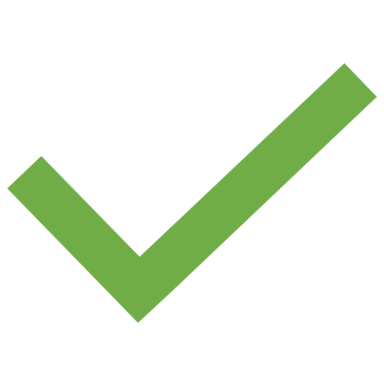 □    □ ×         □    □ ×         □    □ ×         